 
Kidney Disease Awareness Event
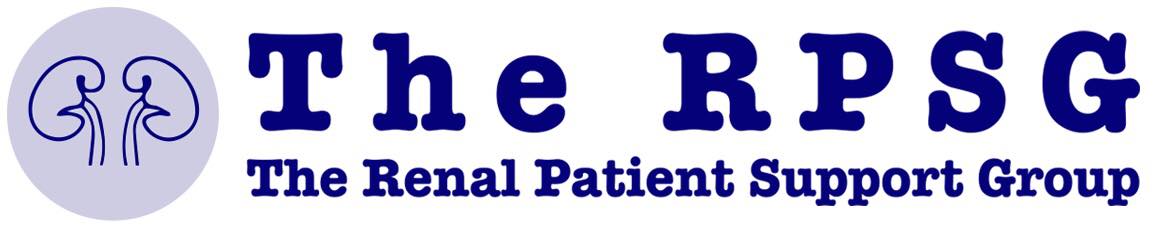 28th May 2019, from 10:00 am – 15:00 pm@65 High Street Nailsea, BristolLight buffet providedProposed AgendaThe RPSG will have a stand and handouts. We welcome all who attend to interact with the RPSG team and get an understanding of their wider efforts.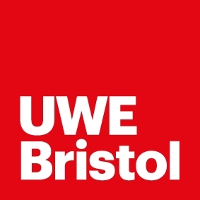 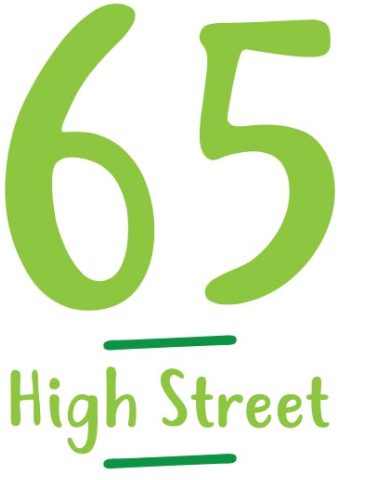 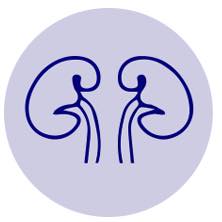 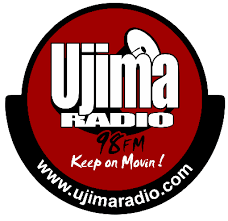 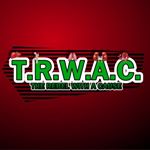 TimePresentationSpeaker10:00 – 10:20Welcome and IntroductionIan Morrell65 High Street, Nailsea10:20 – 10:40The challenges surrounding Health LiteracyDr. Malcolm RiglerGeneral PractitionerDr Malcolm Rigler FRSPH, Member CILIP Health Group
Project Volunteer @ The Patients Association
www.librariesandhealth.com 10:40 – 12:40Kidney Disease WorkshopMalcolm, Shahid and Ade12:40 – 13:40Food and Networking13:40 – 14:00Let’s talk about Kidney Disease in Primary Care Shahid MuhammadSpecialist Biomedical ScientistChartered ScientistUniversity of the West of England (UWE)14:00 – 14:20Being Positive through Chronic Illness, Chronic Kidney Disease (CKD)Ade OliatanLong-time Patient and CKD AmbassadorUjima Radio and The Rebel without a Cause (TRWAC)14:20 – 14:40The Work of the RPSGVicky and John GardnerThe Renal Patient Support Group (RPSG)14:40– 15:00Kidney Care from a specialty point of viewTBC
Nephrologist